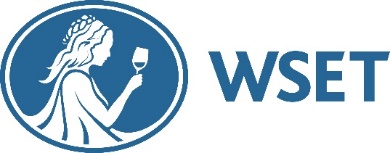 Request for Percentage Breakdown of Examination Mark IMportant Notes To Applicants - please read carefullyAll requests for a percentage breakdown of examination results must be received by WSET within 10 working days following the issue of examination results.  Any request received outside of this time frame will not be reviewed.WSET will confirm receipt of an application form within 3 working days (usually by e-mail).Upon receipt of this form, a WorldPay payment link will be sent to the e-mail address provided. The application will not be processed until this payment is made. Please see the next page for the prices.WSET will advise the candidate of their percentage marks within 10 working days of confirmation of receipt.Candidates who are unsatisfied with their result should contact their APP or the Examinations Manager at WSET to request the application form for an Enquiry and Feedback on Examinations Results.  This must be returned to WSET no later than 10 working days following the issue of the percentage mark communication. Please return this form to exams@wsetglobal.com or post to the WSET, Unit 11, Baden Place, 14 Crosby Row, London SE1 1YW.Data protection statement: The information supplied on this form and any supporting documentation will be treated as confidential and processed by WSET in accordance with its Data Protection Policy, a copy of which is available on request.request for percentage breakdown of examination mark 2022/23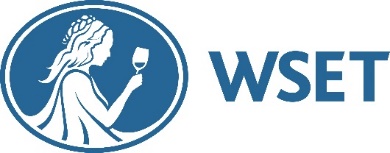 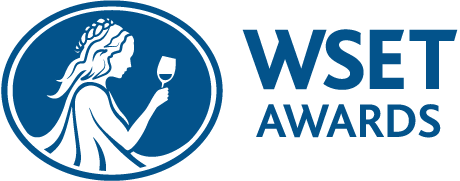 WSET Qualification Levels 3 & 4Candidate DetailsCandidate DetailsCandidate DetailsCandidate DetailsCandidate DetailsCandidate DetailsCandidate DetailsCandidate DetailsCandidate DetailsCandidate DetailsCandidate DetailsCandidate DetailsCandidate DetailsCandidate DetailsCandidate DetailsCandidate DetailsCandidate DetailsCandidate DetailsCandidate DetailsCandidate DetailsCandidate DetailsCandidate DetailsCandidate DetailsCandidate DetailsCandidate DetailsCandidate DetailsCandidate DetailsCandidate DetailsCandidate DetailsCandidate DetailsCandidate DetailsCandidate DetailsCandidate DetailsCandidate DetailsCandidate DetailsCandidate DetailsCandidate DetailsCandidate DetailsCandidate DetailsCandidate DetailsCandidate DetailsCandidate DetailsCandidate DetailsFirst NameLast nameLast nameLast nameLast nameLast nameE-mail addressE-mail addressE-mail addressContact telephone numberContact telephone numberContact telephone numberContact telephone numberContact telephone numberContact telephone numberContact telephone numberContact telephone numberDate of BirthDate of BirthDDDMMMMYYYYYYYYYYYYYGenderGenderGenderGenderGenderGenderMaleMaleMaleFemaleFemaleFemaleFemaleFemaleCandidate No.Candidate No.APProved programme provider DetailsAPProved programme provider DetailsAPProved programme provider DetailsAPProved programme provider DetailsAPProved programme provider DetailsAPProved programme provider DetailsAPProved programme provider DetailsAPProved programme provider DetailsAPProved programme provider DetailsAPProved programme provider DetailsAPProved programme provider DetailsAPProved programme provider DetailsAPProved programme provider DetailsAPProved programme provider DetailsAPProved programme provider DetailsAPProved programme provider DetailsAPProved programme provider DetailsAPProved programme provider DetailsAPProved programme provider DetailsAPProved programme provider DetailsAPProved programme provider DetailsAPProved programme provider DetailsAPProved programme provider DetailsAPProved programme provider DetailsAPProved programme provider DetailsAPProved programme provider DetailsAPProved programme provider DetailsAPProved programme provider DetailsAPProved programme provider DetailsAPProved programme provider DetailsAPProved programme provider DetailsAPProved programme provider DetailsAPProved programme provider DetailsAPProved programme provider DetailsAPProved programme provider DetailsAPProved programme provider DetailsAPProved programme provider DetailsAPProved programme provider DetailsAPProved programme provider DetailsAPProved programme provider DetailsAPProved programme provider DetailsAPProved programme provider DetailsAPProved programme provider DetailsName of the APP you studied withName of the APP you studied withName of the APP you studied withName of the APP you studied withName of the APP you studied withName of the APP you studied withName of the APP you studied withName of the APP you studied withName of the APP you studied withName of the APP you studied withAPP NumberAPP NumberAPP NumberAPP NumberAPP Numberqualification Detailsqualification Detailsqualification Detailsqualification Detailsqualification Detailsqualification Detailsqualification Detailsqualification Detailsqualification Detailsqualification Detailsqualification Detailsqualification Detailsqualification Detailsqualification Detailsqualification Detailsqualification Detailsqualification Detailsqualification Detailsqualification Detailsqualification Detailsqualification Detailsqualification Detailsqualification Detailsqualification Detailsqualification Detailsqualification Detailsqualification Detailsqualification Detailsqualification Detailsqualification Detailsqualification Detailsqualification Detailsqualification Detailsqualification Detailsqualification Detailsqualification Detailsqualification Detailsqualification Detailsqualification Detailsqualification Detailsqualification Detailsqualification Detailsqualification DetailsTitle of qualification Title of qualification Title of qualification Title of qualification Title of qualification Title of qualification Title of qualification Title of qualification Title of qualification Title of qualification Month & Year of examMonth & Year of examMonth & Year of examMonth & Year of examMonth & Year of examMonth & Year of examMMMMYYYYYYYYYYYYYExam Number (if known)Exam Number (if known)Exam Number (if known)Exam Number (if known)Exam Number (if known)Exam Number (if known)Exam Number (if known)Exam Number (if known)Exam Number (if known)Exam Number (if known)Exam Number (if known)FeesFeesFeesFeesFeesFeesFeesFeesFeesFeesFeesFeesFeesFeesFeesFeesFeesFeesFeesFeesFeesFeesFeesFeesFeesFeesFeesFeesFeesFeesFeesFeesFeesFeesFeesFeesFeesFeesFeesFeesFeesFeesQualificationQualificationQualificationQualificationQualificationQualificationQualificationQualificationQualificationQualificationQualificationHighlight as requiredHighlight as requiredHighlight as requiredHighlight as requiredHighlight as requiredHighlight as requiredHighlight as requiredHighlight as requiredHighlight as requiredHighlight as requiredHighlight as requiredHighlight as requiredHighlight as requiredHighlight as requiredHighlight as requiredHighlight as requiredHighlight as requiredHighlight as requiredHighlight as requiredHighlight as requiredHighlight as requiredFeeFeeFeeFeeFeeFeeFeeFeeFeeFeeFeeFeeLevel 3 Award in WinesLevel 3 Award in WinesLevel 3 Award in WinesLevel 3 Award in WinesLevel 3 Award in WinesLevel 3 Award in WinesLevel 3 Award in WinesLevel 3 Award in WinesLevel 3 Award in WinesLevel 3 Award in WinesLevel 3 Award in Wines£25.00£25.00£25.00£25.00£25.00£25.00£25.00£25.00£25.00£25.00£25.00£25.00Level 3 Award in SpiritsLevel 3 Award in SpiritsLevel 3 Award in SpiritsLevel 3 Award in SpiritsLevel 3 Award in SpiritsLevel 3 Award in SpiritsLevel 3 Award in SpiritsLevel 3 Award in SpiritsLevel 3 Award in SpiritsLevel 3 Award in SpiritsLevel 3 Award in Spirits£25.00£25.00£25.00£25.00£25.00£25.00£25.00£25.00£25.00£25.00£25.00£25.00Level 3 Award in SakeLevel 3 Award in SakeLevel 3 Award in SakeLevel 3 Award in SakeLevel 3 Award in SakeLevel 3 Award in SakeLevel 3 Award in SakeLevel 3 Award in SakeLevel 3 Award in SakeLevel 3 Award in SakeLevel 3 Award in Sake£25.00£25.00£25.00£25.00£25.00£25.00£25.00£25.00£25.00£25.00£25.00£25.00DiplomaDiplomaDiplomaDiplomaDiplomaDiplomaDiplomaDiplomaDiplomaDiplomaDiplomaD1D1D1D1D1D1D2D2D2D2D3D3D3D4D4D5D5D5D6D6D6£25.00 per Unit£25.00 per Unit£25.00 per Unit£25.00 per Unit£25.00 per Unit£25.00 per Unit£25.00 per Unit£25.00 per Unit£25.00 per Unit£25.00 per Unit£25.00 per Unit£25.00 per UnitTotal FeeTotal FeeTotal FeeTotal FeeTotal FeeTotal FeeTotal FeeTotal FeeTotal FeeTotal FeeTotal FeeTotal FeeTotal FeeTotal FeeTotal FeeTotal FeeTotal FeeTotal FeeTotal FeeTotal FeeTotal Feecandidate signaturecandidate signaturecandidate signaturecandidate signatureSignatureSignatureDateDateDate